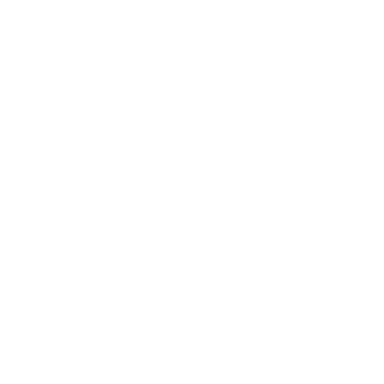 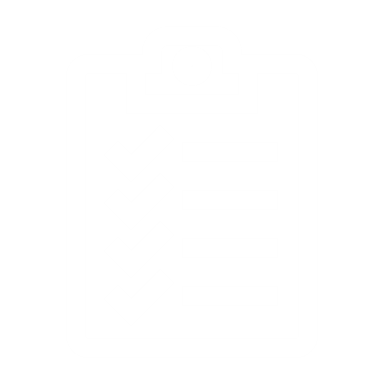 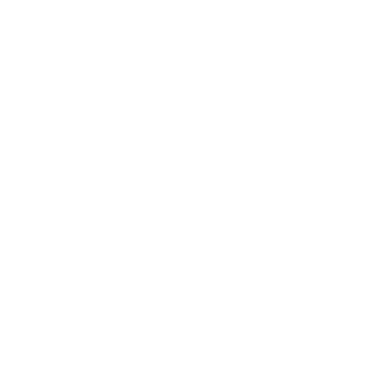 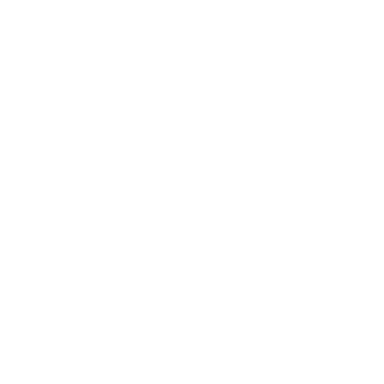 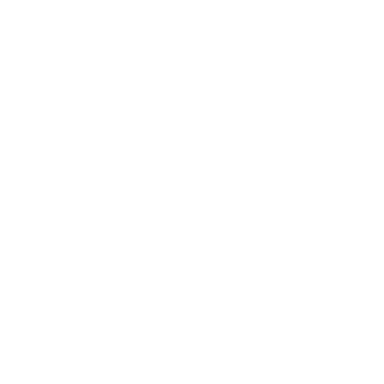 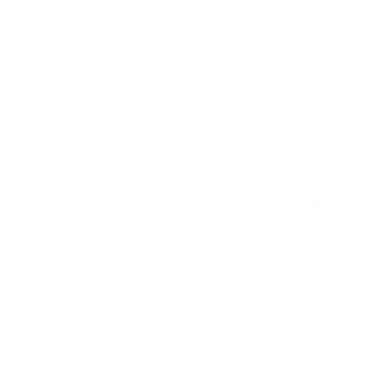 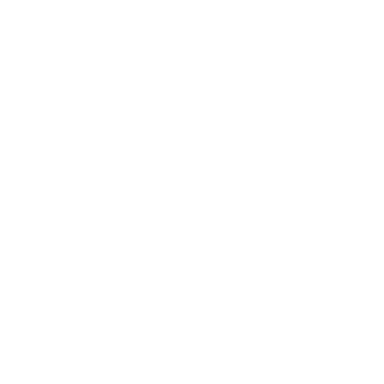 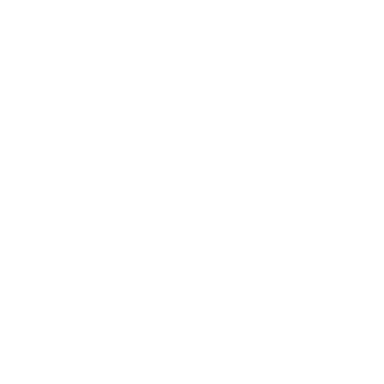 Datos xeraisDatos xeraisDatos xeraisDataNome e ApelidoE-mail de contactoTeléfonoCargo e EmpresaModalidades do servizoPor favor, seleccione a modalidade da que solicita a proposta: Diagnóstico do potencial de internacionalizaciónRealización dun diagnóstico de internacionalización mediante un cuestionario estándar que permita avaliar o potencial de internacionalización da empresa nos mercados obxectivo. Estudos sectoriais e/ou de tendenciasInforme de mercados obxectivo con información clave e relevante para a empresa e a súa situación específica. Pode incluir ou non o previo diagnóstico do potencial de internacionalización. Plan estratéxico de internacionalizaciónDefinición dunha estratexia internacional completa que inclúe: diagnóstico de internacionalización, selección de mercados obxectivo e caracterización dos mesmos. Se acompaña de recomendacións para a súa implementación co apoio de expertos e identificación de posibles socios comerciais. Estratexia de ecommerce internacionalReforzo de accións no ámbito internacional coa definición dunha estratexia personalizada de comercialización dixital co apoio de colaboradores externos.InformaciónNesta sección, por favor aporte información para ter unha noción básica sobre a situación da súa empresa e intereses con respecto a este servizo.A súa empresa ten experiencia no ámbito internacional? Se SI, por favor explique brevemente que experiencia ten (en que mercados; a través de que canles; participación en feiras, etc.).Se NON, por favor explique os motivos polos cales a súa empresa aínda non ten experiencia en mercados exteriores.Cales son as principais liñas de traballo ou intereses da empresa en canto á internacionalización? Por favor, explique cal é a necesidade que lle gustaría abordar mediante este servizo: Se hai algunha outra información que desexe facilitarnos neste momento, pode indicala aquí:  Indicacións para presentar a solicitude e para a implementación do servizoEnviar o formulario de solicitude debidamente cumprimentado a international@clusaga.org. Recibida a solicitude, o equipo da área de internacional e mercados poñerase en contacto para concertar unha primeira reunión e concretar o alcance do servizo.Unha vez analizadas conxuntamente as necesidades do cliente, a área de internacional e mercados faralle chegar por e-mail ó cliente unha proposta detallada do contido do servizo, o coste, e o prazo de execución. Esta proposta poderá ser revisada conxuntamente có cliente para que poida axustarse ó máximo ós seus obxectivos. O servizo dará comezo unha vez a proposta final preparada por Clusaga sexa aceptada polo cliente.